April 8, 20246:00 pmCCHS CafeteriaAttendance:  Jamie Sansom, Cassie DeGeorge, Deb Hardesty, Steph Mercer, Kim Braithwaite, Tanya BartonCall to Order - meeting was called to order at 6:00  p.m.Secretary’s minutesMotion to accept made by: Kim BraithwaiteSeconded by: Steph MercerMotion passed, minutes accepted Treasurer’s reportMotion to accept made by: Correction of new grill, it went to baseball not softball motion made by Cassie DeGeorgeSeconded by: Steph MercerMotion passed, minutes accepted 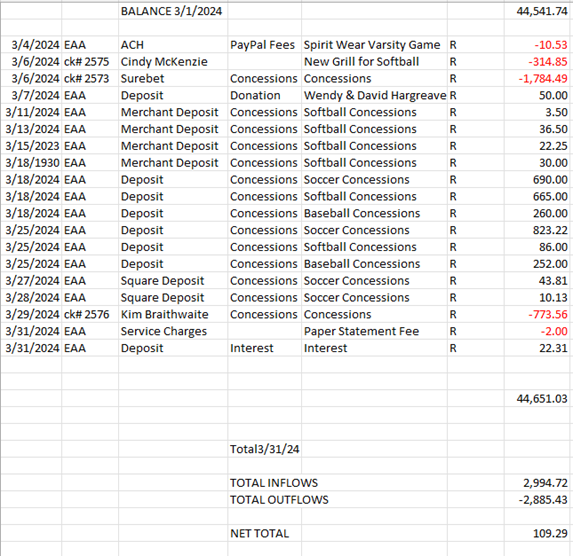 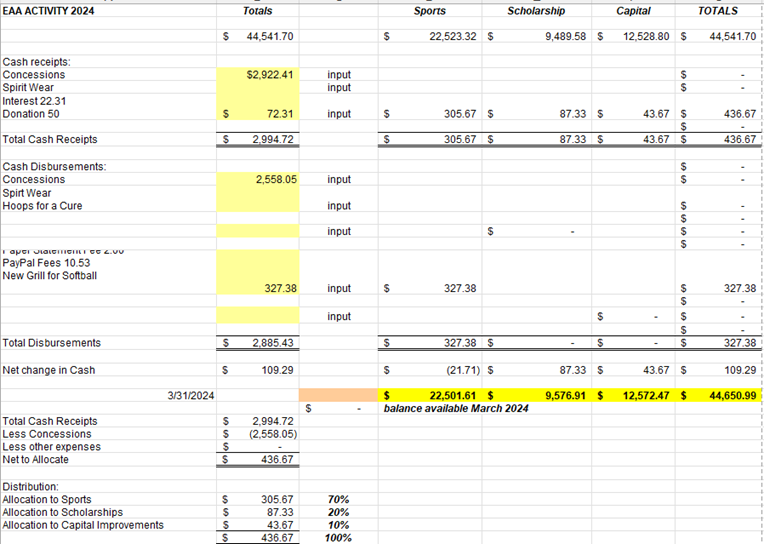 Committee Reports: Scholarship -  Scholarships were due today, we are waiting on the paperwork from Ms. BroyConcessions  -  Stadium concessions grill is not working.  Joey is looking to see if he can figure out what is going on.  Motion made by Cassie DeGeorge to purchase a new grill at the stadium if needed max of $500.  Seconded by Steph MercerIf there are adults at the concession stand we would like for them to manage the money rather than the children.Cassie will make a sign to stop cooking at some point and to notate that if you work the concession stand that anything consumed needs to be paid for.Apparel - Berryville Treasure wants to set up at little league nights for sportsFundraising - Emmart’s Scholarship was endowed - We are hoping to come up with another fundraiser to continue to support Coach EmmartOld Business:Present slate of officers to be voted on in the May meeting.  If anyone wants to apply for a position please let us know.Kim Braithwate presented a slate of officersPresident - Debbie HardestyVice President - Jamie SansomTreasurer - Karen RussellSecretary - Jo Paige AndersonAll of the 501c3 paperwork is finished and has been turned into the lawyer, we are waiting to hear back from him. Vote on the conflict of Interest Policy for the new EIN#Motion made by: Tanya BartonSeconded by: Cassie DeGeorgeHot spots from Consumer Cellular looking to purchase 1 hot spots up to $60 and 1  square up to $60Motion made by Tanya BartonSeconded by: Cassie DeGeorgeTV in Concession stand with NFHSNeed to speak with Novick to see if this will work and what needs to be doneNew Business:The cheer team would like to purchase new uniforms.  Tamara has submitted quotes for approval.  She is requesting $6200.60 for 20 reversal cheer uniforms.Motion Made by: Jamie SansomSeconded by: Steph MercerRecording Secretary: Jamie Sansom Adjournment: Motion to adjourn made by Jamie Sansom and seconded by Karen Russell  and adjourned at 6:40  p.m. Next meeting: 5/13/24Future meetings: 8/12/24